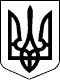 УКРАЇНАЧЕЧЕЛЬНИЦЬКА РАЙОННА РАДАВІННИЦЬКОЇ ОБЛАСТІРОЗПОРЯДЖЕННЯ28.04.2016 	                                                                                                            № 31Про комісію пілотного проектусистеми електронних закупівель	Відповідно до статті 55 Закону України «Про місцеве самоврядування в Україні», Закону України «Про публічні закупівлі», статті 78 Бюджетного кодексу України, розпорядження Кабінету Міністрів України від 20 травня   2015 року № 501-р «Про реалізацію пілотного проекту щодо впровадження процедури електронних закупівель товарів», протокольного доручення Президента України від 15 липня 2015 року № 1-1/497 та розпорядження Вінницької обласної державної адміністрації від 13.11.2015 № 703 із змінами та доповненнями1. Створити комісію пілотного проекту системи електронних закупівель у Чечельницькій районній раді в такому складі: голова комісії:  Крук Н.А., заступник голови районної ради;секретар комісії: Кривіцька І.О., начальник загального відділу виконавчого апарату районної ради; члени комісії: Лисенко Г.М., керуючий справами виконавчого апарату районної ради;Римарчук В.А., головний бухгалтер виконавчого апарату районної ради.2. Затвердити Положення про роботу комісії пілотного проекту системи електронних закупівель (додається). 3. Контроль за виконанням цього розпорядження залишаю за собою.Голова районної ради                                                                С.В. П’яніщукВНУТРІШНІ ВІЗИ:Заступник голови районної ради         ________________     Н.А. Крук 							     (підпис)_________________           (дата)Керуючий справами виконавчогоапарату районної ради                          ________________     Г.М. Лисенко 							     (підпис)_________________           (дата)Головний бухгалтервиконавчого апарату районної ради    _______________       В.А. Римарчук							     (підпис)_________________            (дата)Підготував:        Начальник загального відділувиконавчого апарату районної ради   ________________      І.О. Кривіцька							     (підпис)_________________            (дата)                                                                          ЗАТВЕРДЖЕНО								   Розпорядження голови								   районної ради							             28 квітня 2016 № 31Положення про роботу комісії пілотного проекту системи електронних закупівельу Чечельницькій районній раді1. Комісія пілотного проекту системи електронних закупівель у Чечельницькій  районній раді (далі - комісія) в своїй діяльності керується Конституцією України, законами України, постановами Верховної Ради України, актами Президента України та Кабінету Міністрів України, іншими нормативно-правовими актами, розпорядженнями  голови Вінницької обласної державної адміністрації, рішеннями обласної, районної ради, цим Положенням. 2. Завдання комісії:1) розгляд питань, пов'язаних із впровадженням, здійсненням закупівель товарів, робіт і послуг, очікувана вартість закупівлі яких не перевищує суму, визначену статтею 2 Закону України «Про здійснення державних закупівель»;2) подання пропозицій голові районної ради щодо визначення механізму та способів впровадження електронних закупівель, здійснення аналізу основних проблем щодо законодавчого регулювання у сфері електронних закупівель та надання пропозицій щодо їх усунення. 3. Склад комісії затверджується розпорядженням голови районної ради.4. Основною формою роботи комісії є засідання, що проводяться за рішенням її голови. 5. Засідання комісії веде її голова. 6. Засідання комісії вважається правомочним, якщо на ньому присутні більшість від складу її членів. 7. Рішення комісії приймається відкритим голосуванням більшістю її членів (у разі рівного розподілу голосів голос голови комісії є вирішальним) та оформляється протоколом, який підписується головою комісії га секретарем і надається (надсилається) усім членам комісії. Член комісії, який не підтримує пропозицію, може викласти у письмовій формі окрему думку, що додається до протоколу засідання. 8. Підготовку матеріалів для розгляду на засіданнях комісії забезпечує її секретар.Начальник загального відділу виконавчого апарату районної ради                                        І.О. Кривіцька